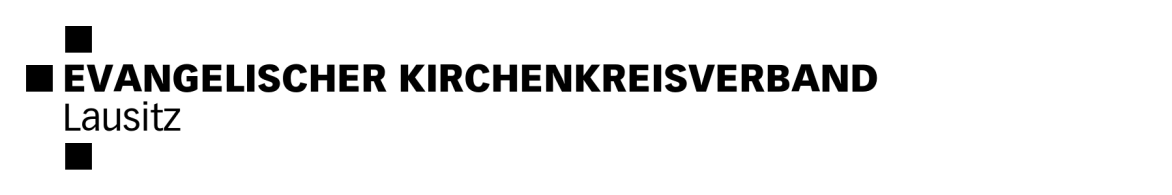 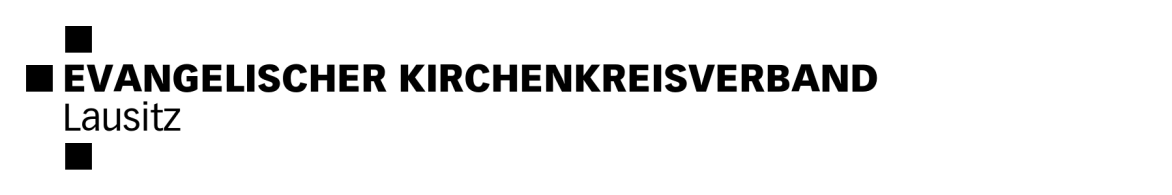 Antrag zur Berücksichtigung der steuerfreien Aufwandsentschädigung im Lohnsteuerabzugsverfahren nach § 3 Nr. 26 des EStG* für das Kalenderjahr 2024 Ich versichere, dass meine vorstehenden Angaben vollständig und richtig sind. Ich verpflichte mich, eintretende Änderungen der vorstehenden Angaben umgehend schriftlich mitzuteilen. Mir ist bekannt, dass ich Kosten, die durch falsche Angaben, verspätet oder nicht mitgeteilte Änderungen (z. B. die Inanspruchnahme der Steuerbefreiung nach § 3 Nr. 26 EStG anderswo oder deren Änderung) entstehen, ersetzen muss. ______________________________ 	___________________________________ Ort, Datum 	 	 	 	 Unterschrift Name, Vorname:Name, Vorname:_____________________________________________________________________Geburtsdatum:Geburtsdatum:_________________________Anschrift:Anschrift:__________________________________________________________________________________________________________________________________________Tel.: / E-Mail:Tel.: / E-Mail:_____________________________________________________________________Hiermit bitte ich um Berücksichtigung der Steuerbefreiung nach § 3 Nr. 26 EStG in Höhe vonHiermit bitte ich um Berücksichtigung der Steuerbefreiung nach § 3 Nr. 26 EStG in Höhe vonHiermit bitte ich um Berücksichtigung der Steuerbefreiung nach § 3 Nr. 26 EStG in Höhe von__________________ Euro   (Höchstbetrag 3.000 EUR  jährlich)__________________ Euro   (Höchstbetrag 3.000 EUR  jährlich)__________________ Euro   (Höchstbetrag 3.000 EUR  jährlich)Ich versichere, dass die Steuerbefreiung gemäß § 3 Nr. 26 EStG nicht bereits in einem anderen Auftragsverhältnis berücksichtigt worden ist oder berücksichtigt wird.Ich versichere, dass die Steuerbefreiung gemäß § 3 Nr. 26 EStG nicht bereits in einem anderen Auftragsverhältnis berücksichtigt worden ist oder berücksichtigt wird.Ich versichere, dass die Steuerbefreiung gemäß § 3 Nr. 26 EStG bereits in anderen Auftragsverhältnissen berücksichtigt wird, aber in Summe unter Berücksichtigung aller Auftragsverhältnisse den jährlichen Höchstbetrag von 3000 Euro nicht übersteigt.Ich versichere, dass die Steuerbefreiung gemäß § 3 Nr. 26 EStG bereits in anderen Auftragsverhältnissen berücksichtigt wird, aber in Summe unter Berücksichtigung aller Auftragsverhältnisse den jährlichen Höchstbetrag von 3000 Euro nicht übersteigt.Ich versichere, dass ich die Steuerbefreiung nach § 3 Nr. 26 a EStG (Ehrenamtspauschale) nicht für die gleiche Tätigkeit in Anspruch nehme, ebenso nicht die Steuerbefreiung für Aufwandsentschädigungen aus öffentlichen Kassen nach § 3 Nr. 12 EStG. Ich versichere, dass ich die Steuerbefreiung nach § 3 Nr. 26 a EStG (Ehrenamtspauschale) nicht für die gleiche Tätigkeit in Anspruch nehme, ebenso nicht die Steuerbefreiung für Aufwandsentschädigungen aus öffentlichen Kassen nach § 3 Nr. 12 EStG. Bitte Zutreffendes ankreuzen! Bitte Zutreffendes ankreuzen! 